Urząd Gminy Gródekul. A. i G. Chodkiewiczów 216-040 GródekWNIOSEKo dofinansowanie wykonania prac związanych z usuwaniem wyrobów zawierających azbest z terenu Gminy Gródek w …….. roku.1. Dane wnioskodawcy (właściciela budynku/działki): 1) Imię i nazwisko……………………………………………………………………….… 2) Adres zamieszkania…………………………………………………………….……….. 3) Telefon kontaktowy……………………………………………………………….……. 2. Status wnioskodawcy (zaznacz właściwą odpowiedź, wstawiając znak ”X”
w odpowiedniej kratce):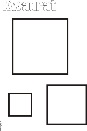 osoba fizyczna nie prowadząca działalności gospodarczejosoba fizyczna prowadząca działalność gospodarcząrolnik3. Lokalizacja wyrobów zawierających azbest: 1) Adres nieruchomości……………………………………………………………………. 2) Numer ewidencyjny działki…………………………………………………………….. 3) Budynek mieszkalny/gospodarczy/złożony na posesji (podkreśl właściwą odpowiedź) 4. Zakres przewidywanych prac (zaznacz właściwą odpowiedź, wstawiając znak ”X” 
w odpowiedniej kratce oraz oszacowaną ilość azbestu): odbiór – unieszkodliwianie zdjętych wyrobów zawierających azbest 
szacowana ilość ………………….. m2/kgdemontaż – odbiór – unieszkodliwianie zdjętych wyrobów zawierających azbest 
	szacowana ilość ………………….. m2/kg 5. W przypadku odbioru eternitu już zdemontowanego oświadczam, że odpady azbestowo - cementowe powstały w wyniku (zaznacz właściwą odpowiedź, wstawiając znak ”X” w odpowiedniej kratce):demontażu wyrobów azbestowych przez uprawnionego  przedsiębiorcę;demontażu wyrobów azbestowych przed wejściem w życie przepisów rozporządzenia Ministra Gospodarki, Pracy i Polityki Społecznej z dnia 2 kwietnia 2004 r. w sprawie sposobów i warunków bezpiecznego użytkowania i usuwania wyrobów zawierających azbest (Dz. U. z 2004 r. Nr 71, poz. 649 ze zm.);zjawisk meteorologicznych lub innych: ............................................. (określić rodzaj zjawiska)6. Rodzaj zabudowy (zaznacz właściwą odpowiedź, wstawiając znak ”X”  w odpowiedniej kratce również w przypadku eternitu złożonego na posesji):budynek niezwiązany z prowadzoną działalnością gospodarczą lub rolnicząbudynek związany z prowadzoną działalnością gospodarczą lub rolniczą7. Ja, niżej podpisany/a, oświadczam, iż zostałem poinformowany, że: 1) warunkiem realizacji przez gminę Gródek zadania związanego z usuwaniem azbestu 
i wyrobów zawierających azbest jest uzyskanie dofinansowania z Wojewódzkiego Funduszu Ochrony Środowiska w Białymstoku lub innej Instytucji na wniosek złożony przez Wójta Gminy Gródek;2) zadanie związane z usuwaniem wyrobów zawierających azbest z terenu Gminy Gródek obejmuje wyłącznie koszty demontażu, załadunku, odbioru, transportu i unieszkodliwiania powyższych wyrobów, nie obejmuje natomiast zakupu i wykonania nowego pokrycia dachowego; 3) w przypadku nieuzasadnionej rezygnacji z udziału w projekcie zobowiązuję się pokryć szkodę Gminy Gródek wynikającą z mojej rezygnacji.8. Pouczony o odpowiedzialności za składanie fałszywych zeznań  oświadczam, iż dane zawarte w tym wniosku są zgodne ze stanem faktycznym. ………………………………………..               Data i czytelny podpis wnioskodawcyKLAUZULA ZGODYJa niżej podpisany/a oświadczam, że wyrażam zgodę na przetwarzanie moich danych osobowych w zakresie imienia i nazwiska, adresu, telefonu kontaktowego oraz statusu w zakresie prowadzenia działalności gospodarczej/rolniczej w celu realizacji przedsięwzięcia pn. „Usuwanie wyrobów zawierających azbest z terenu Gminy Gródek” dla potrzeb naboru wniosków, jego oceny i realizacji umowy o dofinansowanie, w ramach programu prowadzonego przez Wojewódzki Fundusz Ochrony Środowiska i Gospodarki Wodnej w Białymstoku. Jestem świadomy/a przysługującego mi prawa do wycofania zgody, jak również faktu, że wycofanie zgody nie ma wpływu na zgodność z prawem przetwarzania, którego dokonano na podstawie zgody przed jej wycofaniem. Zgodę mogę odwołać poprzez wysłanie wniosku opatrzonego podpisem kwalifikowanym na adres Administratora lub listownie na adres Administratora lub pisemnie w siedzibie Administratora.Zgodnie z art. 13 ust. 1 i ust. 2 Rozporządzenia Parlamentu Europejskiego i Rady (UE) 2016/679 z dnia 27 kwietnia 2016 r. w sprawie ochrony osób fizycznych w związku z przetwarzaniem danych osobowych i w sprawie swobodnego przepływu takich danych oraz uchylenia dyrektywy 95/46/WE (RODO) informuję, że:Administratorem Pani/Pana danych osobowych przetwarzanych w Urzędzie Gminy Gródek jest: Wójt Gminy Gródek, mający siedzibę w Urzędzie Gminy Gródek, ul. A. i G. Chodkiewiczów 2, 16-040 Gródek.W razie pytań dotyczących sposobu i zakresu przetwarzania Pani/Pana danych osobowych w zakresie działania Urzędu Gminy Gródek, a także przysługujących uprawnień, może się Pani/Pan skontaktować                      z Inspektorem Ochrony Danych w Urzędzie Gminy Gródek za pomocą adresu: iodo@grodek.pl, 
tel. 857180664.Pani/Pana dane osobowe będą przetwarzane wyłącznie w celu rozpatrzenia i realizacji przedsięwzięcia 
pn. „Usuwanie wyrobów zawierających azbest z terenu Gminy Gródek” dla potrzeb naboru wniosków, jego oceny i realizacji umowy o dofinansowanie, w ramach programu prowadzonego przez Wojewódzki Fundusz Ochrony Środowiska i Gospodarki Wodnej w Białymstoku, zgodnie z art. art. 6 ust. 1 lit. a RODO tj. na podstawie Pani/Pana zgody.W związku z przetwarzaniem danych, w celu o którym mowa w pkt 3, odbiorcami Pani/Pana danych osobowych mogą być:Wojewódzki Fundusz Ochrony Środowiska i Gospodarki Wodnej w Białymstoku;organy władzy publicznej, podmioty wykonujące zadania publiczne lub działające na zlecenie organów władzy publicznej oraz inne podmioty w zakresie i w celach, które wynikają z przepisów powszechnie obowiązującego prawa;inne podmioty, które na podstawie stosownych umów podpisanych z Gminą Gródek przetwarzają dane osobowe, dla których Administratorem jest Wójt Gminy Gródek.Dane osobowe nie będą przekazywane do państw trzecich lub organizacji międzynarodowych.Podane dane osobowe będą przechowywane przez okres niezbędny do realizacji celu określonego w pkt 3, 
a po tym czasie przez okres oraz w zakresie zgodnym z rozporządzeniem Prezesa Rady Ministrów z dnia 
18 stycznia 2011 r. w sprawie instrukcji kancelaryjnej, jednolitych rzeczowych wykazów akt oraz instrukcji w sprawie organizacji i zakresu działania archiwów zakładowych (Dz. U. Nr 14, poz. 67).Posiada Pani/Pan prawo do:żądania od Administratora dostępu do swoich danych osobowych, ich sprostowania, usunięcia lub ograniczenia przetwarzania danych osobowych;przenoszenia danych - w przypadku, gdy łącznie spełnione są następujące przesłanki: przetwarzanie danych odbywa się na podstawie umowy zawartej z osobą, której dane dotyczą lub na podstawie zgody wyrażonej przez tą osobę oraz - przetwarzanie odbywa się w sposób zautomatyzowany; cofnięcia zgody w dowolnym momencie, bez wpływu na zgodność z prawem przetwarzania, którego dokonano na podstawie zgody przed jej cofnięciem, jeżeli dane są przetwarzane na podstawie zgody osoby, której dotyczą. W przypadku powzięcia informacji o niezgodnym z prawem przetwarzaniu w Urzędzie Gminy Gródek Pani/Pana danych osobowych, przysługuje Pani/Panu prawo wniesienia skargi do Prezesa Urzędu Ochrony Danych Osobowych (na adres Urzędu Ochrony Danych Osobowych, ul. Stawki 2, 00-193 Warszawa).W przypadku gdy podanie danych odbywa się na podstawie zgody osoby której dane dotyczą, ich podanie jest dobrowolne, ale niezbędne aby móc wziąć udział w realizacji przedmiotowego przedsięwzięcia. Pani/Pana dane nie podlegają zautomatyzowanemu podejmowaniu decyzji, w tym profilowaniu.        	  …………………………………………………….          (data i podpis czytelny osoby wyrażającej zgodę)